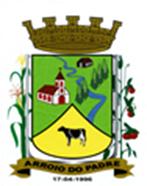 ESTADO DO RIO GRANDE DO SULMUNICÍPIO DE ARROIO DO PADREGABINETE DO PREFEITOMensagem 116/2017ACâmara Municipal de VereadoresSenhor PresidenteSenhores Vereadores	Venho no uso deste, após cumprimenta-los, informar-lhes da razão do envio a esta Casa de Leis do projeto de lei nº 116/2017.	O presente projeto de lei tem por finalidade abrir Crédito Adicional Suplementar no orçamento municipal vigente para tornar possível a remuneração de 2 (dois) profissionais enfermeiros para atuarem na Unidade Básica da Saúde local. 	Estes enfermeiros devem ser contratados atendendo uma exigência do COREN – Conselho Regional de Enfermagem que estabelece que no funcionamento de uma Unidade Básica de Saúde em todo turno de funcionamento deverá estar presente um profissional desta categoria. O município tentou, inclusive judicialmente, argumentar o contrário, sendo porém, já vencido em primeira instância.	Impondo-se assim a contratação, e para poder realiza-la é necessário que haja dotação orçamentária no orçamento para a assunção da despesa que disto irá decorrer, situação que restará solucionada com a aprovação deste projeto de lei. Segue no próprio documento a indicação da origem para a cobertura do credito proposto.	Nada mais a acrescentar, despeço-me.	Atenciosamente.Arroio do Padre, 01 de setembro de 2017.Leonir Aldrighi BaschiPrefeito MunicipalAo Sr.Rui Carlos PeterPresidente da Câmara Municipal de VereadoresArroio do Padre/RSESTADO DO RIO GRANDE DO SULMUNICÍPIO DE ARROIO DO PADREGABINETE DO PREFEITOPROJETO DE LEI Nº 116 DE 01 DE SETEMBRO DE 2017.Autoriza o Município de Arroio do Padre a realizar abertura de Crédito Adicional Suplementar no Orçamento Municipal de 2017.Art. 1° Fica autorizado o Município de Arroio do Padre, Poder Executivo, a realizar abertura de Crédito Adicional Suplementar no Orçamento do Município para o exercício de 2017, no seguinte programa de trabalho e respectivas categorias econômicas e conforme as quantias indicadas:05 – Secretaria de Saúde e Desenvolvimento Social02 – Fundo Municipal da Saúde – Rec. Próprios10 – Saúde301 – Atenção Básica0107 – Assistência Médica a População2.504 – Atendimentos Médicos na Unidade de Saúde3.1.90.11.00.00.00 – Vencimentos e Vantagens Fixas. R$ 30.000,00 (trinta mil reais)3.1.90.13.00.00.00 – Obrigações Patronais. R$ 6.300,00 (seis mil e trezentos reais)Fonte de Recurso: 0040 – ASPSArt. 2° Servirão de cobertura para o Crédito Adicional Suplementar de que trata o art. 1° desta Lei, recursos provenientes da redução da seguinte dotação orçamentária:05 – Secretaria de Saúde e Desenvolvimento Social02 – Fundo Municipal da Saúde – Rec. Próprios10 – Saúde301 – Atenção Básica0107 – Assistência Médica a População1.528 – Reforma, Reparos e Pintura na Unidade Básica de Saúde3.3.90.39.00.00.00 – Outros Serviços de Terceiros – Pessoa Jurídica. R$ 36.300,00 (trinta e seis mil e trezentos reais)Fonte de Recurso: 0040 – ASPSArt. 3° Esta Lei entra em vigor na data de sua publicação.Arroio do Padre, 01 de setembro de 2017.Visto Técnico:Loutar PriebSecretário de Administração, Planejamento,Finanças, Gestão e Tributos                 Leonir Aldrighi BaschiPrefeito Municipal